		MINUTES		                                                                                                                                                                                                       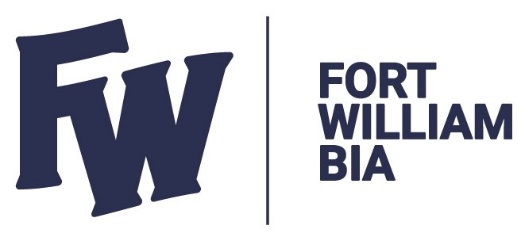 Board of Management Meeting						                       Jan 10, 2023                                               Meeting No: 01-2023					 Recording: Raechel Reed – Administrative CoordinatorMinutes:Present                                                                                                     RegretsPresent                                                                                                     RegretsPresent                                                                                                     RegretsAbsentScotia Kauppi,  ChairRajni Agarwal, Councillor Katrina O’Neill, TreasurerDr. Brian Schroeder, DirectorAllan Hyland- DirectorItemDescriptionAction Responsibility1.0Meeting called to order 5:39 pm no disclosure of interest 2.0APPROVAL OF AGENDAMotion- 01- 2023Moved by: Al Hyland                   Seconded by: Dr. SchroederCARRIED3.0APPROVAL OF MINUTESMotion- 02- 2023Moved by: Dr. Schroeder                    Seconded by: Katrina O’NeillCARRIED4.05.0COMMITTEE REPORTS5.1   Financial and Treasurer’s Report- Motion-04-2023Approval of Finances Oct- Dec 2022 FinancialMoved by: Dr. Schroeder            Seconded by:  Al HylandKatrina O’Neill goes over the budget and surpluses.Motion-05-2023That the Surplus be split 75% and 25%  with future discussions on where those funds will be allocated when the new board is approvedMoved by: Al Hyland                       Seconded by: Dr. Schroeder5.1a) Valentine Day Campaign will be a good promotion to run during the dead timesPossible packages to giveaway. Equal to $1000 consisting of Flowers Jewelry Dinner for 2? etc.Utilize the ballot boxes from the Shop Fort William Campaign b)Reach out to Dougall Media to help put together an advertising package running for 2 weeksc) Chair will put together correspondence and poster. Coordinator to take to businesses to get a better idea of there is interest.Motion-06-23Approve a budget of $2500 Valentines Shop Fort William Campaign Moved by: Al Hyland        Seconded by: Dr. Schroeder CARRIEDCARRIEDCARRIEDDISCUSSIONACTIONACTIONCARRIEDKATRINA O’NEILLCHAIR/ COORDINATOR5.2  BEAUTIFICATION UPDATEa)Look at other companies to help provide maintenance and clean up in the areab)PACE does a great job but limited to what they can provide and in a timely fashionc)Take the Christmas decorations down in the Parkette and store them before any damage happensd) Lights in Paterson Park- a future discussion needs to be had with the City DISCUSSION5.3  SAFETY AND SECURITY UPDATEConfirm the contract is up and once the new board begins they can decide on moving forward with it.DISCUSSION5.4  MARKETING AND PROMOTIONS a) Event planning b) AdvertisingDEFER5.5  REVITALIZATION COMMITTEE UPDATE Urban Heritage Development is the deciding option when Victoriaville is taken down.DISCUSSION5.6  COORDINATOR’S REPORT- correspondence providedDISCUSSION6.0NEW BUSINESS6.1 AGM 2022a)No quorum at the AGM b)Follow up with the city on what the next steps to ratify all of things we didn’t get done at the AGMWorking to make sure quorum is met at next membership meetingc) New Board members should have a Welcome Package that has everything they need to get prepared for the next board meeting.Sign code of conduct and conflict of interest guidelines DISCUSSIONACTIONACTIONCOORIDINATORCOORDINATORNEXT MEETINGFeb.14th at 5pm at BIA \OfficeMotion -7-2023Meeting Adjourned at 6:42pmMoved by: Scotia Kauppi  Seconded by: Katrina O’NeillCARRIED